                                       МЕШОВИТА ЈАСЛЕНА ГРУПА                      Васпитачи: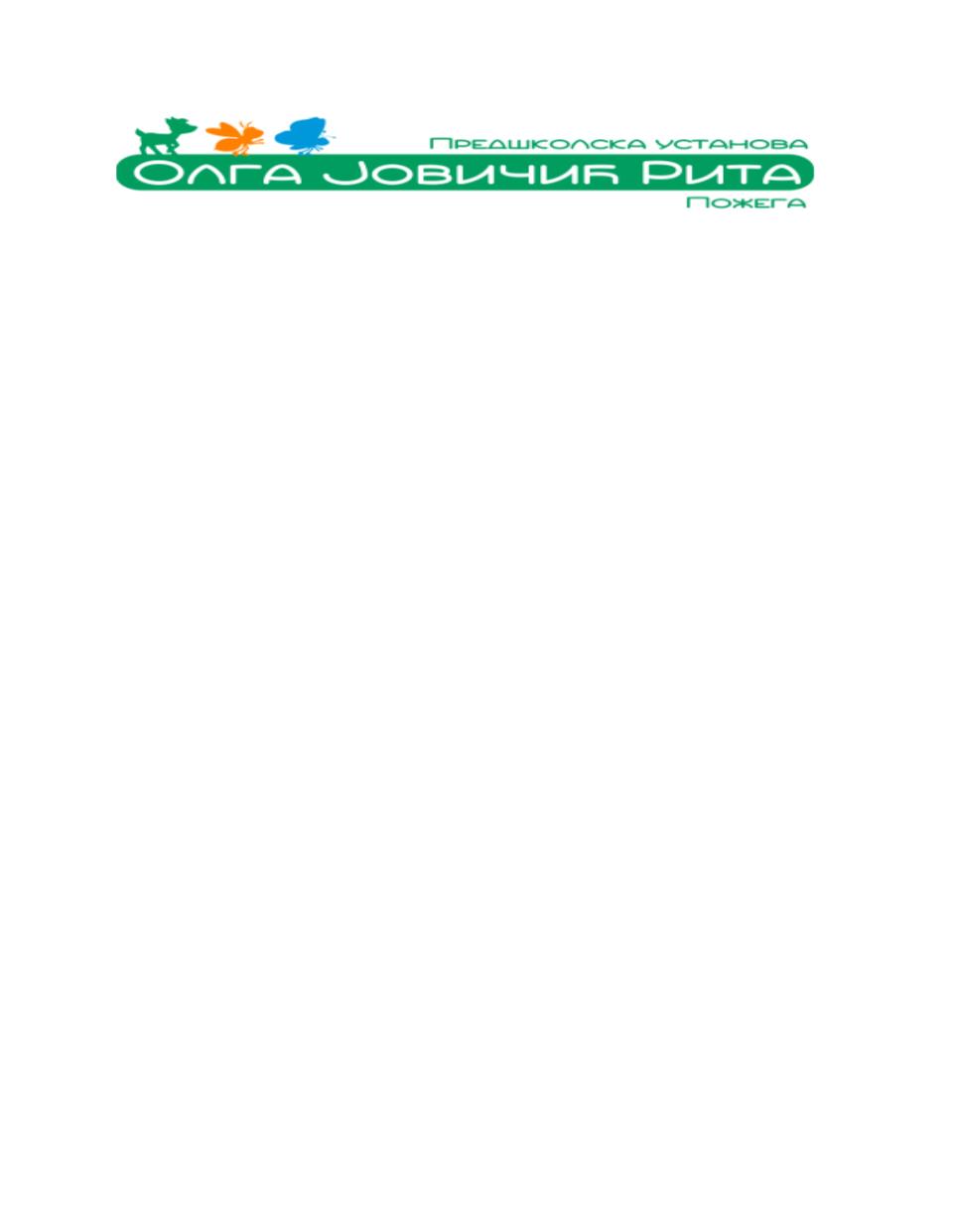                                                 ОБЈЕКАТ „ БАМБИ“                           Анђела Атанасијевић                                                                                                                    Анђелија Ковачевић1.Бонџулић ( Срђан ) Нађа2.Бонџулић ( Срђан ) Нина3.Вучковић ( Александар) Милан4.Вучинић ( Вучић ) Владимир5.Гавриловић ( Милош ) Лазар6.Гороњић ( Иван ) Вера7.Јевтовић ( Милан) Стефан8.Јовићевић ( Дарко ) Филип9.Костић ( Златко ) Огњен10.Краговић ( Милун ) Растко11.Крејовић ( Иван ) Алексија12.Перишић ( Дејан ) Деспот13.Раковић ( Миленко ) Никша14.Симићевић ( Милош ) Вера15.Тановић ( Милутин ) Андријана16.Туцовић ( Никодин ) ДоротеаПожега                                                                                                                      директор   Август 2022.                                                                                             мр Снежана Шљивић                                                                                                                              